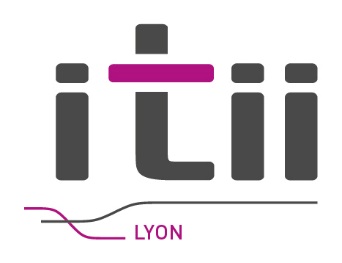 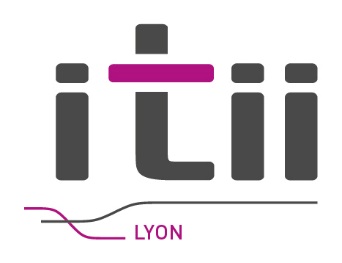 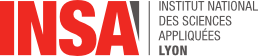 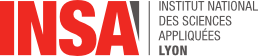 INSA Département de Génie ElectriqueFormation Génie Electrique par ApprentissagePromotion GEA 20..Année Scolaire 20../20..						 3GEA 			 4GEA  5GEAPROPOSITION DE SUJET 						 PROJET 1									 PROJET 2										 PROJET DE FIN D’ETUDES(à compléter vous-même après entretien avec votre Maître d’apprentissageTitre du Projet :                                                                             1. APPRENTI / ENTREPRISE / MAITRE d’APPRENTISSAGE/ TUTEURApprenti-ingénieur :……………………………………………………………… Téléphone : …………………….Courriel : ……………………………………………….Entreprise d‘accueil :                                                             Adresse : …………………………………………………………...……………………………………………………………………….……………………………………………………………………….Maitre d’apprentissage : ………………………………………………………….Téléphone : …………………….Courriel : ………………………………………………..Tuteur : ………………………………………………………….Téléphone : …………………….Courriel : ………………………………………………..Lieu d’exécution du projet  (si différent) :…………………………………………………………………………….………………………………………………………………………………………………………………………………2. OBJECTIFS PROFESSIONNELS Type de métier ingénieur envisagé ? ……………………………………………………………………………………………………………………………………………………………………………………………………………….........………………………………………………………………………………………………………………………………..Acquisitions de compétences  professionnelles espérées ?…………………………………………………………..………………………………………………………………………………………………………………………………..………………………………………………………………………………………………………………………………..………………………………………………………………………………………………………………………………..Ecrivez les quatre lignes que vous souhaiteriez voir apparaître dans votre CV en relation avec ce projet :…………………………………………………………………………………………………………………………………………………………………………………………………………………………………………………………………………………………………………………………………………………………………………………………………………………………………………………………………………3. CADRE DU PROJET 3.1 TYPE de Métier :  R&D 			 Production  Maintenance			 Technico commercial Affaire			 Autre. Préciser : …………………………………………………………………………………………3.2 EQUIPE : Nom du Service : …………………………………………………Responsable  du service: ………………………………………..Tél. : 						Email :Effectif du service :Collaborateurs directs: …………………………………….....................……………………………………………………………………………….……………………………………………………………………………….……………………………………………………………………………….Principales compétences du service :……………………………………………………………………………….……………………………………………………………………………….……………………………………………………………………………….3.3 MISSION A L’ETRANGER (Fiche PFE uniquement)Le PFE est-il lié avec la mission à l’étranger ?  OUI	 NONPrécisez : …………………………………………………………………..……………………………………………………………………………... 4. DESCRIPTION DU PROJET  4.1 Contexte : ………………………………………………………………………………………………………………………………………………………………………………………………………………………………………………………………………………………………………………………………………………………………………………………………………………………………………………………………………………………………………………………………………………………………………………………………………………………………………………………………………………………………………………………………………………………………………………………………………………………………………………………………………………………………………………………………………………………………………………………………………………………………………………………………………………………………………………………………………………………………………………………………………………………………………………………………………………………………………………………………4.2  Objectifs fixés (avec ordre de priorité éventuel):……………………………………………………………………………………………………………………………………………………………………………………………………………………………………………………………………………………………………………………………………………………………………..………………………..……………………………………………………………………………………………………………………………………………………………………………………………………………………………………………………………………………………………………………………………………………………………………..………………………..………………………………………………………………………………………………………………………………………………………………………………………………………………………………………………………………4.3 Principales tâches à réaliser et importance de ces tâches en pourcentage (planning) ………………………………………………………………………………………………………………………………………………………………………………………………………………………………………………………………………………………………………………………………………………………………………………………………………………………………………………………………………………………………………………………………………………………………………………………………………………………………………………………………………………………………………………………………………………………………………………………………………………………………………………………………………………………………………………………………………………………………………………………………………………………………………………………………………………………………………………………………………………………………………………………………………………………………………………………………………………………………………………………………………………………………………………………………………………………………………………………………………………………………………………………………………………………………………………………………………………………………………………………………………………………………………………………………………………………………………………………………………………………………………………………………………………………………………………………………………………………………………………………………………………………………………………………………………………………………………………………………………………………………………………………………………………………………………………………………………………………………………………………………………………………………………………………………………………………………………………………………………………………………………………………………4.4 Apprentissages attendusa- Domaine du projet ………………………………………………………………………………………………………………………………………………………………………………………………………………………………………………………………………………………………………………………………………………………………………………………………………………………………………………………………………………………………………………………………b - Compétences utilisées ………………………………………………………………………………………………………………………………………………………………………………………………………………………………………………………………………………………………………………………………………………………………………………………………………………………………………………………………………………………………………………………………………………………………………………………………………………………………………………………………………………………………………………………………………………………………………………………………c- Formations ou acquisitions de savoir-faire prévues durant le Projet ………………………………………………………………………………………………………………………………………………………………………………………………………………………………………………………………………………………………………………………………………………………………………………………………………………………………………………………………………………………………………………………………………………………………………………………………………………………………………………………………………………………………………………………………………………………………………………………………d - Outils mis en œuvre (logiciel, matériel,...)………………………………………………………………………………………………………………………………………………………………………………………………………………………………………………………………………………………………………………………………………………………………………………………………………………………………………………………………………………………………………………………………………………………………………………………………………………………………………………………………………………………………………………………………………………………………………………………………5. AVIS Avis du maître d’apprentissage sur la rédaction de la fiche et sur la compréhension des objectifs du projet :Etes-vous favorable à la validation du projet : 			 OUI                    NON Commentaires : 				         Nom :					Date et SignatureAvis de l'enseignant-tuteur après rencontre avec le maitre d’apprentissage :Etes-vous favorable à la validation du projet : 			 OUI                    NON 					Nom :					Date et SignatureCe document word est donné à titre indicatif. Il regroupe les rubriques nécessaires pour remplir la fiche projet dans l’application Ge-stage. Il peut servir de base de discussion à votre maitre d’apprentissage et à votre enseignant tuteur pour examen de votre proposition.  (Transmettre au moins 3 jours avant la date de la visite de validation de votre projet).LA FICHE PROJET DOIT OBLIGATOIREMENT ETRE RENTREE DANS L’APPLICATION GE-STAGES. ELLE DOIT ETRE VALIDEE D’ABORD PAR VOTRE Maitre d’Apprentissage, PUIS PAR VOTRE Tuteur Pédagogique ET ENFIN PAR LE RESPONSABLE PEDAGOGIQUE DE LA FORMATION.SEULS LES APPRENTIS DONT LES FICHES PROJETS SONT A JOUR SERONT CONVOQUES AUX SOUTENANCES FINALES DE PROJET